Publicado en Madrid el 15/02/2019 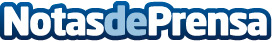 Temporada del bacalao en El Rincón de EstebanEl bacalao es una especie nómada que migra todos los años en invierno, desde las áreas de alimentación a lugares específicos donde realiza el desove y es capturado. Estas migraciones pueden ser de hasta 1.000 kilómetros y tras este viaje la carne del bacalao adquiere un sabor y una textura insuperables. Por ello, el periodo de captura del bacalao es entre febrero y abril. En el legendario restaurante El Rincón de Esteban, abren la temporada añadiendo este pescado a su carta y traen sus curiosidadesDatos de contacto:El Rincón de Esteban914 29 25 16Nota de prensa publicada en: https://www.notasdeprensa.es/temporada-del-bacalao-en-el-rincon-de-esteban Categorias: Gastronomía Sociedad Madrid Restauración http://www.notasdeprensa.es